	Załącznik nr 3 do Ogłoszenia o naborze wniosków o dofinansowanie na projekty realizowane przez podmioty inne niż LGD w ramach Regionalnego Programu Operacyjnego Województwa Kujawsko-Pomorskiego na lata 2014-2020.Lubicz, 18 maja 2018 r.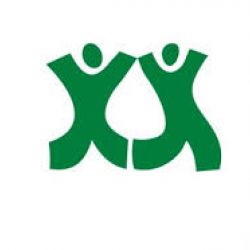 Numer konkursu nadany przez Instytucję Zarządzającą RPO WK-P: 
Nr RPKP.07.01.00-IZ.00-04-196/18 Numer konkursu nadany przez LGD: 4/2018ZASADY WSPARCIAPROJEKTÓW REALIZOWANYCH PRZEZ PODMIOTY INNE NIŻ LGDZE ŚRODKÓW EFRRW RAMACH OSI PRIORYTETOWEJ 7 ROZWÓJ LOKALNY 
KIEROWANY PRZEZ SPOŁECZNOŚĆREGIONALNEGO PROGRAMU OPERACYJNEGOWOJEWÓDZTWA KUJAWSKO-POMORSKIEGO NA LATA 2014-2020(dalej: Zasady wsparcia)Maj,  2018I. Spis treściII. Słownik pojęćWniosek o przyznanie pomocy, tj. wniosek o udzielenie wsparcia, o którym mowa w art. 35 ust. 1 lit. b rozporządzenia nr 1303/2013 - należy przez to rozumieć również wniosek o dofinansowanie projektu 
w ramach Regionalnego Programu Operacyjnego Województwa Kujawsko-Pomorskiego na lata                  2014-2020; Ogłoszenie - należy przez to rozumieć ogłoszenie o naborze wniosków o dofinansowanie na projekty realizowane przez podmioty inne niż LGD w ramach Regionalnego Programu Operacyjnego Województwa Kujawsko-Pomorskiego na lata 2014-2020 SZOOP - Szczegółowy Opis Osi Priorytetowych Regionalnego Programu Operacyjnego Województwa Kujawsko-Pomorskiego na lata 2014-2020; Instytucja Zarządzająca RPO/IZ RPO - Instytucja Zarządzająca Regionalnym Programem Operacyjnym Województwa Kujawsko-Pomorskiego na lata 2014-2020 (tj. Zarząd Województwa Kujawsko-pomorskiego);RPO WK-P- Regionalny Program Operacyjny Województwa Kujawska-Pomorskiego na lata 2014-2020;RLKS – rozwój lokalny kierowany przez społecznośćZarząd Województwa/ZW- Zarząd Województwa Kujawsko-Pomorskiego;JST- Jednostka Samorządu Terytorialnego;EFRR – Europejski Fundusz Rozwoju Regionalnego ma na celu wzmacnianie spójności gospodarczej 
i społecznej Unii Europejskiej poprzez korygowanie dysproporcji między poszczególnymi regionami;DW EFRR – Departament Wdrażania Europejskiego Funduszu Rozwoju Regionalnego Urzędu Marszałkowskiego Województwa Kujawsko-Pomorskiego w Toruniu;DRR – Departament Rozwoju Regionalnego Urzędu Marszałkowskiego Województwa Kujawsko-Pomorskiego w Toruniu;GWD – Generator Wniosków o Dofinansowanie w ramach Regionalnego Programu Operacyjnego Województwa Kujawsko-Pomorskiego na lata 2014-2020;MR – Minister Rozwoju;KOP – Komisja Oceny Projektów;KM RPO WK-P - Komitet Monitorujący Regionalnego Programu Operacyjnego Województwa Kujawsko-Pomorskiego na lata 2014-2020.III. Podstawy prawneDokumenty regulujące warunki realizacji RLKS z udziałem RPO WK-P:Rozporządzenie Parlamentu Europejskiego i Rady (UE) nr 1303/2013 z dnia 17 grudnia 2013 r. ustanawiające wspólne przepisy dotyczące Europejskiego Funduszu Rozwoju Regionalnego, Europejskiego Funduszu Społecznego, Funduszu Spójności, Europejskiego Funduszu Rolnego na rzecz Rozwoju Obszarów Wiejskich oraz Europejskiego Funduszu Morskiego i Rybackiego oraz ustanawiające przepisy ogólne dotyczące Europejskiego Funduszu Rozwoju Regionalnego, Europejskiego Funduszu Społecznego, Funduszu Spójności i Europejskiego Funduszu Morskiego 
i Rybackiego oraz uchylające rozporządzenie Rady (WE) nr 1083/2006 (Dz. Urz. UE L 347 z dnia 20 grudnia 2013 r. z późn. zm.), (dalej: Rozporządzenie Ogólne);Rozporządzenie Parlamentu Europejskiego i Rady (UE) nr 1301/2013 z dnia 17 grudnia 2013 r. 
w sprawie Europejskiego Funduszu Rozwoju Regionalnego i przepisów szczególnych dotyczących celu „Inwestycje na rzecz wzrostu i zatrudnienia” oraz w sprawie uchylenia rozporządzenia (WE) 
nr 1080/2006 (Dz. Urz. UE L 347 z dnia 20 grudnia 2013 r.);Rozporządzenie Parlamentu Europejskiego i Rady nr 1304/2013 z dnia 17 grudnia 2013 r. w sprawie Europejskiego Funduszu Społecznego i uchylające rozporządzenie Rady (WE) nr 1081/2006;Umowa Partnerstwa 2014-2020 – dokument przyjęty przez Komisję Europejską w dniu 21 maja 2014 r. ze zmianami (dokument określający kierunki i priorytety dotyczące korzystania przez Polskę ze środków europejskich w perspektywie finansowej 2014-2020);Ustawa z dnia 11 lipca 2014 r. o zasadach realizacji programów w zakresie polityki spójności finansowanych w perspektywie finansowej 2014–2020 (Dz. U. z 2017 poz. 1460 z późn. zm.), dalej: Ustawa Wdrożeniowa;Ustawa z dnia 20 lutego 2015 r. o rozwoju lokalnym z udziałem lokalnej społeczności (Dz. U. 2018 poz. 140), dalej: Ustawa o RLKS;Regionalny Program Operacyjny Województwa Kujawsko-Pomorskiego na lata 2014-2020 przyjęty decyzją wykonawczą Komisji Europejskiej z dnia 16 grudnia 2014 r. nr CCI 2014PL16M2OP002, ze zmianami wprowadzonymi uchwałą Nr 7/284/17 Zarządu Województwa Kujawsko-Pomorskiego 
z 22.02.2017 r., dalej: RPO WK-P 2014-2020;Szczegółowy Opis Osi Priorytetowych Regionalnego Programu Operacyjnego Województwa Kujawsko-Pomorskiego na lata 2014-2020 przyjęty uchwałą Nr 16/765/18 Zarządu Województwa Kujawsko-Pomorskiego z dnia 25 kwietnia 2018 r., dalej: SZOOP;System oceny projektów w ramach Regionalnego Programu Operacyjnego Województwa Kujawsko-Pomorskiego na lata 2014-2020 przyjęty uchwałą Nr 12/492/18 Zarządu Województwa Kujawsko-Pomorskiego z dnia 28 marca 2018 r. (patrz: rozdział 5 Systemu oraz zał. nr 1 i 6 do Systemu), dalej: System oceny projektów;Strategia zwalczania nadużyć finansowych w ramach Regionalnego Programu Operacyjnego Województwa Kujawsko-Pomorskiego na lata 2014-2020 z dnia 6 kwietnia 2016 r.;Wytyczne Ministra Rozwoju w zakresie kwalifikowalności wydatków w ramach Europejskiego Funduszu Rozwoju Regionalnego, Europejskiego Funduszu Społecznego oraz Funduszu Spójności na lata 2014-2020, dalej: Wytyczne w zakresie kwalifikowalności wydatków;Wytyczne w zakresie zagadnień związanych z przygotowaniem projektów inwestycyjnych w tym projektów generujących dochód i projektów hybrydowych na lata 2014-2020;Wytyczne Ministra Rozwoju i Finansów w zakresie realizacji przedsięwzięć w obszarze włączenia społecznego i zwalczania ubóstwa z wykorzystaniem środków Europejskiego Funduszu Społecznego i Europejskiego Funduszu Rozwoju Regionalnego na lata 2014-2020;Wytyczne Ministra Infrastruktury i Rozwoju w zakresie realizacji zasady partnerstwa na lata 2014-2020;Wytyczne Ministra Rozwoju i Finansów w zakresie realizacji przedsięwzięć z udziałem środków Europejskiego Funduszu Społecznego w obszarze rynku pracy na lata 2014-2020;Wytyczne Ministra Infrastruktury i Rozwoju w zakresie sposobu korygowania i odzyskiwania nieprawidłowości wydatków oraz raportowania nieprawidłowości w ramach programów operacyjnych polityki spójności na lata 2014-2020;Wytyczne Ministra Infrastruktury i Rozwoju w zakresie kontroli realizacji programów operacyjnych na lata 2014-2020;Wytyczne Ministra Infrastruktury i Rozwoju w zakresie realizacji zasady równości szans 
i niedyskryminacji, w tym dostępność dla osób z niepełnosprawnościami oraz zasady równości szans kobiet i mężczyzn w ramach funduszy unijnych na lata 2014-2020;Wytyczne Ministra Infrastruktury i Rozwoju w zakresie informacji i promocji programów operacyjnych polityki spójności na lata 2014-2020;Wytyczne Ministra Infrastruktury i Rozwoju w zakresie monitorowania postępu rzeczowego realizacji programów operacyjnych na lata 2014-2020;Wytyczne Ministra Infrastruktury i Rozwoju w zakresie trybów wyboru projektów na lata 2014-2020;Wytyczne w zakresie warunków gromadzenia i przekazywania danych w postaci elektronicznej na lata 2014-2020.Więcej aktów prawnych oraz dokumentów zostało wskazanych w Instrukcji wypełniania wniosku oraz Instrukcji wypełniania załączników do wniosku o dofinansowanie projektu.IV. Informacje ogólne Funkcję Instytucji Zarządzającej RPO dla RPO WK-P pełni Zarząd Województwa Kujawsko-Pomorskiego 
(adres: Pl. Teatralny 2, 87-100 Toruń).Projekty dofinansowane są ze środków Unii Europejskiej w ramach Europejskiego Funduszu Rozwoju Regionalnego. Wszelkie terminy realizacji określonych czynności wskazane w dokumencie, jeśli nie określono inaczej, wyrażone są w dniach kalendarzowych. Jeżeli ostatni dzień terminu przypada na dzień ustawowo wolny od pracy, za ostatni dzień terminu uważa się następny dzień po dniu lub dniach wolnych od pracy.V. Kwalifikowalność kosztów, pomoc publicznaV.1 Za kwalifikowalne zostaną uznane wydatki spełniające łącznie następujące warunki:−	zostały faktycznie poniesione w okresie między 1 stycznia 2014 r. a 31 marca 2023 r., z zastrzeżeniem przepisów o pomocy publicznej, jeśli mają zastosowanie,−	są zgodne z obowiązującymi przepisami prawa unijnego (w tym w szczególności Rozporządzeniem Ogólnym ) oraz prawa krajowego (w tym w szczególności: Ustawą Wdrożeniową  i zasadami określonymi w wytycznych ministra właściwego ds. rozwoju regionalnego w zakresie kwalifikowalności wydatków 
w ramach Europejskiego Funduszu Rozwoju Regionalnego, Europejskiego Funduszu Społecznego oraz Funduszu Spójności  na lata 2014-2020), w tym przepisami regulującymi udzielanie pomocy publicznej, jeśli mają zastosowanie,−	są zgodne z RPO WK-P i SZOOP,−	zostały uwzględnione w zakresie rzeczowym projektu zawartym we wniosku o dofinansowanie projektu,−	zostały poniesione zgodnie z postanowieniami umowy o dofinansowanie projektu,−	są niezbędne do realizacji celów projektu i zostały poniesione w związku z realizacją projektu,−	zostały należycie udokumentowane,−	zostały wykazane we wniosku o płatność zgodnie z wytycznymi ministra właściwego ds. rozwoju regionalnego w zakresie warunków gromadzenia i przekazywania danych w postaci elektronicznej na lata 2014-2020, −	dotyczą towarów dostarczonych lub usług wykonanych lub robót zrealizowanych, w tym zaliczek dla wykonawców.Wydatki muszą zostać dokonane w sposób przejrzysty, racjonalny i efektywny z zachowaniem zasad uzyskiwania najlepszych efektów z danych nakładów. Ponadto, wszystkie wydatki muszą być logicznie ze sobą powiązane i wynikać z zaplanowanych działań. V.2 Kwalifikowalność kosztów pośrednich1)	W ramach niniejszego naboru możliwe jest finansowanie kosztów pośrednich z zastrzeżeniem zasad wynikających z programów pomocowych.2)	Rozliczanie kosztów pośrednich odbywać się będzie poprzez zastosowanie stawki ryczałtowej, która jest uproszczoną metodą rozliczania kosztów. 3)	Nie ma możliwości rozliczania kosztów pośrednich na podstawie rzeczywiście poniesionych wydatków.4)	Stawka ryczałtowa jest to procentowy limit kosztów pośrednich w bezpośrednich kosztach kwalifikowalnych projektu, określony przez Instytucję Zarządzającą RPO dla danego działania/poddziałania.  Limit ten wskazany będzie w umowie o dofinansowanie projektu, co stanowić będzie podstawę do rozliczania kosztów pośrednich we wnioskach o płatność.5)	W Działaniu 7.1. stosuje się stawkę ryczałtową w wysokości 3,2% bezpośrednich kosztów kwalifikowalnych projektu, z wyłączeniem podwykonawstwa (jeśli dotyczy).6)	W projektach uwzględniających usługi na zasadach outsourcingu (podwykonawstwo), wartość outsourcingu (podwykonawstwa) należy wyodrębnić z kosztów bezpośrednich będących podstawą naliczania stawki ryczałtowej kosztów pośrednich.7)	W Działaniu 7.1. nie przewiduje się cross – financingu.8)	Rozliczanie kosztów pośrednich metodą uproszczoną zwalnia z obowiązku stosowania zasady konkurencyjności wynikającej z Podrozdziału 6.5 wytycznych w zakresie kwalifikowalności wydatków, w stosunku do tych kosztów.9)	Koszty pośrednie będą rozliczane proporcjonalnie w poszczególnych wnioskach o płatność, w celu monitorowania zachowania przyjętego wskaźnika kosztów pośrednich w projekcie przez cały okres realizacji projektu.10)	Osoba upoważniona do dysponowania środkami dofinansowania projektu, rozliczanego stawką ryczałtową w ramach kosztów pośrednich, nie może być prawomocnie skazana za przestępstwo przeciwko mieniu, przeciwko obrotowi gospodarczemu, przeciwko działalności instytucji państwowych oraz samorządu terytorialnego, przeciwko wiarygodności dokumentów lub za przestępstwa skarbowe, co beneficjent weryfikuje na podstawie oświadczenia tej osoby przed jej zaangażowaniem do projektu.   11)	Gdy zarządzanie projektem będzie zadaniem zleconym na zewnątrz, wówczas nie stosuje się kosztów uproszczonych. Wydatek musi zostać poniesiony i udokumentowany zgodnie z rozdziałem 6.5 wytycznych w zakresie kwalifikowalności wydatków. Przy czym wysokość kosztów pośrednich rozliczanych na podstawie rzeczywiście poniesionych wydatków nie może znacznie odbiegać od stawek ryczałtowych określonych dla kosztów pośrednich w Działaniu 7.1.12)	Beneficjenci nie przedstawiają dowodów księgowych lub równoważnych dokumentów księgowych i nie są zobowiązani do prowadzenia wyodrębnionej ewidencji w systemach księgowych dla wydatków dotyczących kosztów pośrednich. W praktyce oznacza to, iż nie podlegają one kontroli w ramach RPO WK-P. Weryfikacja wydatków zadeklarowanych według uproszczonych metod dokonywana jest 
w oparciu o faktyczny postęp realizacji projektu i osiągnięte wskaźniki. Kontroli podlegać będzie jedynie sprawdzenie czy udział kosztów pośrednich w całości wydatków zadeklarowanych w danym projekcie nie przekracza dopuszczalnych limitów.13)	Jeśli wydatki, będące podstawą wyliczenia stawek ryczałtowych, przedstawione do rozliczenia, będą niższe w stosunku do zatwierdzonego budżetu projektu, stawkę nalicza się w stosunku do rzeczywiście poniesionych kosztów.14)	Instytucja Zarządzająca RPO może obniżyć stawkę ryczałtową kosztów pośrednich w przypadkach rażącego naruszenia przez beneficjenta zapisów umowy o dofinansowanie w zakresie zarządzania projektem.15)	Instytucja Zarządzająca RPO dopuszcza kwalifikowalność następujących kosztów pośrednich:a)	koszty koordynatora/menadżera/kierownika projektu oraz innego personelu bezpośrednio zaangażowanego w zarządzanie projektem i jego rozliczanie, o ile jego zatrudnienie jest niezbędne dla realizacji projektu, w tym w szczególności koszty wynagrodzenia tych osób, ich delegacji służbowych oraz koszty związane z wdrażaniem polityki równych szans przez te osoby,b)	koszty zarządu w wysokości zależnej od zaangażowania czasowego w realizację projektu (koszty wynagrodzenia osób uprawnionych do reprezentowania jednostki, których zakresy czynności nie są przypisane wyłącznie do projektu, np. kierownik jednostki),c)	koszty personelu obsługowego (obsługa kadrowa, finansowa, administracyjna, sekretariat, kancelaria, obsługa prawna) na potrzeby funkcjonowania jednostki,d)	koszty obsługi księgowej (koszty wynagrodzenia osób księgujących wydatki w projekcie, w tym koszty zlecenia prowadzenia obsługi księgowej projektu biuru rachunkowemu),e)	koszty utrzymania powierzchni biurowych (czynsz, najem, opłaty administracyjne) związanych 
z obsługą administracyjną projektu,f)	wydatki związane z otworzeniem lub prowadzeniem wyodrębnionego na rzecz projektu subkonta na rachunku bankowym lub odrębnego rachunku bankowego,g)	działania informacyjno-promocyjne projektu (np. zakup materiałów promocyjnych i informacyjnych, zakup ogłoszeń prasowych), wynikające z obowiązków określonych w umowie o dofinansowanie projektu,h)	amortyzacja, najem lub zakup aktywów (środków trwałych i wartości niematerialnych i prawnych) używanych na potrzeby personelu, o którym mowa w lit. a-d,i)	opłaty za energię elektryczną, cieplną, gazową i wodę, opłaty przesyłowe, opłaty za odprowadzanie ścieków w zakresie związanym z obsługą administracyjną projektu,j)	koszty usług pocztowych, telefonicznych, internetowych, kurierskich związanych z obsługą administracyjną projektu,k)	koszty usług powielania dokumentów związanych z obsługą administracyjną projektu, l)	koszty materiałów biurowych i artykułów piśmienniczych związanych z obsługą administracyjną projektu,m)	koszty ubezpieczeń majątkowych,n)	koszty ochrony,o)	koszty sprzątania pomieszczeń związanych z obsługą administracyjną projektu, w tym środki do utrzymania ich czystości oraz dezynsekcję, dezynfekcję, deratyzację tych pomieszczeń,p)	koszty zabezpieczenia prawidłowej realizacji umowy,q)	koszty organizacji postępowań przetargowych oraz koszty dot. postępowań związanych 
z przestrzeganiem zasady konkurencyjności,r)	koszty obsługi technicznej/personelu technicznego (np. informatyka),s)	koszty związane z konserwacją i naprawą urządzeń biurowych/koszt zakupu urządzeń i sprzętu biurowego nie będących środkiem trwałym, na potrzeby zarządzania projektem,t)	koszty utylizacji odpadów na potrzeby zarządzania projektem,u)	hosting na potrzeby funkcjonowania projektu,v)	koszty opłat skarbowych i notarialnych związanych z realizacją projektu,w)	koszty archiwizacji dokumentów związanych z realizacją projektu,x)	koszty usług tłumaczenia dokumentów niezbędnych do przedłożenia instytucji zarządzającej na potrzeby rozliczenia i kontroli prawidłowej realizacji projektu.16.	Niedopuszczalna jest sytuacja, w której koszty pośrednie określone powyżej, zostaną wykazane 
w ramach kosztów bezpośrednich.V.3 Zasada konkurencyjności1)	Do oceny kwalifikowalności poniesionych wydatków (na etapie wdrażania i kontroli projektu) stosuje się wersję wytycznych w zakresie kwalifikowalności wydatków obowiązującą w dniu poniesienia wydatku, z uwzględnieniem pkt. 2 i 3;2)	Do oceny prawidłowości umów zawartych w ramach realizacji projektu w wyniku przeprowadzonych postępowań, w tym postępowań przeprowadzonych zgodnie z wymogami określonymi w podrozdziale 6.5 wytycznych w zakresie kwalifikowalności wydatków, stosuje się wersję wytycznych w zakresie kwalifikowalności wydatków obowiązującą w dniu wszczęcia postępowania, które zakończyło się zawarciem danej umowy. Wszczęcie postępowania jest tożsame z publikacją ogłoszenia o wszczęciu postępowania lub zamiarze udzielenia zamówienia, o których mowa w podrozdziale 6.5 wytycznych 
w zakresie kwalifikowalności wydatków, lub o prowadzonym naborze pracowników na podstawie stosunku pracy, pod warunkiem, że beneficjent udokumentuje publikację ogłoszenia o wszczęciu postępowania;3)	W przypadku, gdy ogłoszona w trakcie realizacji projektu (po podpisaniu umowy o dofinansowanie projektu) wersja wytycznych w zakresie kwalifikowalności wydatków wprowadza rozwiązania korzystniejsze dla beneficjenta, warunki ewentualnego ich stosowania w odniesieniu do wydatków poniesionych przed tym dniem oraz umów zawartych w wyniku postępowań przeprowadzonych zgodnie z wymogami określonymi w podrozdziale 6.5 wytycznych w zakresie kwalifikowalności przed dniem stosowania nowej wersji wytycznych w zakresie kwalifikowalności wydatków, określa Instytucja Zarządzająca RPO WK-P w umowie o dofinansowanie projektu;4)	Wnioskodawca objęty obowiązkiem stosowania zasady konkurencyjności (o której mowa w rozdziale 6.5.2. wytycznych w zakresie kwalifikowalności wydatków), w celu jej wypełnienia, prowadząc postępowanie przetargowe zobowiązany jest umieszczać zapytanie ofertowe w Bazie Konkurencyjności Funduszy Europejskich (baza krajowa), pod adresem: www.bazakonkurencyjnosci.funduszeeuropejskie. gov.pl, a w przypadku zawieszenia działalności bazy potwierdzonego odpowiednim komunikatem ministra właściwego do spraw rozwoju regionalnego – na umieszczeniu tego zapytania na stronie internetowej: www.zamowieniarpo.kujawsko-pomorskie.pl (baza wojewódzka). Obowiązek ten mają: a)	beneficjenci po podpisaniu umowy o dofinansowanie projektu, b)	wnioskodawcy, którzy ze względu na specyfikę projektu rozpoczynają realizację projektu na własne ryzyko przed podpisaniem umowy o dofinansowanie projektu, a w momencie wszczęcia postępowania ogłoszony został konkurs.W celu ułatwienia użytkownikom korzystania z bazy krajowej, na stronie Ministerstwa Inwestycji 
i Rozwoju, pod adresem: www.bazakonkurencyjnosci. funduszeeuropejskie.gov.pl  zostały opublikowane odpowiednie instrukcje (pn.: Jak dodać ogłoszenie? Jak znaleźć ogłoszenie?) – zawierające niezbędne zalecenia i wskazówki.5)	W przypadku, gdy ze względu na specyfikę projektu wnioskodawca rozpoczyna realizację projektu na własne ryzyko przed ogłoszeniem konkursu, w celu upublicznienia zapytania ofertowego powinien je opublikować na własnej stronie internetowej oraz przesłać do co najmniej trzech potencjalnych wykonawców. Jeśli nie posiada własnej strony internetowej – w bazie wojewódzkiej. Powyższe wynika 
z faktu, że baza krajowa nie przyjmuje zapytań ofertowych, które nie zawierają numeru konkursu. 6)	Skuteczne upublicznienie zapytań ofertowych jest jedną z kluczowych kwestii kwalifikowalności wydatków, na którą zwraca uwagę Komisja Europejska, w związku z czym rekomendujemy aby również te zapytania ofertowe, których nie ma obowiązku umieszczania w bazie krajowej, były publikowane 
w bazie wojewódzkiej (www.zamowieniarpo.kujawsko-pomorskie.pl).V.4 Kontrola prawidłowości udzielania zamówień1)	Wszyscy wnioskodawcy ubiegający się o dofinansowanie w ramach konkursu są zobowiązani, na podstawie art. 23 ust. 1 Ustawy Wdrożeniowej do poddania się kontroli w zakresie i na zasadach określonych w art. 22 ust. 4 i ust. 9-10 ww. ustawy. 2)	Kontrola prawidłowości udzielania zamówień (udzielonych zgodnie z ustawą PZP  lub zgodnie 
z wytycznymi w zakresie kwalifikowalności wydatków), prowadzona przez Instytucję Zarządzającą RPO WK-P przed podpisaniem umowy o dofinansowanie projektu, co do zasady będzie obejmować postępowania o udzielenie zamówienia o wartości szacunkowej powyżej 50 000 zł, które zostały zakończone do dnia wezwania wnioskodawcy do poddania się przedmiotowej kontroli (o ile kryteria wyboru projektów nie stanowią inaczej). Weryfikacja postępowań o udzielenie zamówienia o wartości szacunkowej poniżej 50 000 zł lub zamówień kluczowych dla projektu bez względu na ich wartość, zostanie przeprowadzona przed zatwierdzeniem pierwszego wniosku o płatność i będzie warunkowała możliwość otrzymania środków we wnioskowanej wysokości.3)	W przypadku, gdy w wyniku kontroli, o której mowa w pkt. 1), Instytucja Zarządzająca RPO WK-P stwierdzi wystąpienie nieprawidłowości skutkującej nałożeniem korekty finansowej, wnioskodawca będzie zobowiązany do pomniejszenia wartości dofinansowania wynikającej z nałożonej korekty przed podpisaniem umowy o dofinansowanie projektu.4)	W przypadku, gdy w wyniku kontroli, o której mowa w pkt. 1), wystąpi podejrzenie nadużycia finansowego Instytucja Zarządzająca RPO WK-P rozważy wstrzymanie podpisania umowy 
o dofinansowanie projektu do czasu wyjaśnienia sprawy. W sytuacji stwierdzenia nadużycia finansowego (np. fałszerstwa dokumentów stanowiących załączniki do wniosku o dofinansowanie projektu), Instytucja Zarządzająca RPO WK-P odstąpi od zawarcia umowy o dofinansowanie projektu. 5)	W przypadku stwierdzenia nieprawidłowości w projekcie, którego realizacja rozpoczęła się przed złożeniem wniosku o dofinansowanie projektu, jeżeli wartość tej nieprawidłowości nie skutkowałaby uznaniem całości wydatków za niekwalifikowalne oraz nie istnieje podejrzenie nadużycia finansowego, umowa o dofinansowanie projektu może zostać zawarta. W takim przypadku, wydatki nieprawidłowe nie będą jednak mogły być uznane za kwalifikowalne i zostaną stosownie pomniejszone.6)	W sytuacji, gdy nieprawidłowość będzie dotyczyła zamówienia kluczowego dla realizacji projektu rozpoczętego przed podpisaniem umowy o dofinansowanie projektu i jednocześnie nieprawidłowość nie skutkowałaby nałożeniem korekty 100% na wydatki objęte zamówieniem, zawarcie umowy 
z beneficjentem jest nadal możliwe. W takim przypadku, wydatki nieprawidłowe nie będą mogły być uznane za kwalifikowalne i zostaną stosownie pomniejszone. 7)	W przypadku, gdy nie będzie możliwe precyzyjne określenie kwoty nieprawidłowości, jej wartość zostanie obliczona na podstawie Rozporządzenia Ministra Rozwoju z dnia 29 stycznia 2016 r. w sprawie warunków obniżania wartości korekt finansowych oraz wydatków poniesionych nieprawidłowo związanych z udzielaniem zamówień (Dz. U. poz. 200 z późn. zm.)V.5 Pomoc publicznaW przypadku wystąpienia w projekcie pomocy publicznej wsparcie będzie udzielana na podstawie:1. rozporządzenia Ministra Infrastruktury i Rozwoju z dnia 19 marca 2015 r. w sprawie udzielania pomocy de minimis w ramach regionalnych programów operacyjnych na lata 2014-2020 (Dz. U. poz. 488), rozporządzenia Ministra Infrastruktury i Rozwoju z dnia 5 sierpnia 2015 r. w sprawie udzielania pomocy inwestycyjnej na infrastrukturę lokalną w ramach regionalnych programów operacyjnych na lata 2014–2020 (Dz. U. poz. 1208). Nie stanowi pomocy publicznej sytuacja, w której wykorzystywanie infrastruktury (budynków oraz sprzętu) do celów działalności gospodarczej ma charakter pomocniczy tj. działalności bezpośrednio powiązanej 
z eksploatacją infrastruktury lub nieodłącznie związanej z podstawowym wykorzystaniem o charakterze niegospodarczym. Uznaje się, że taka sytuacja ma miejsce, gdy działalność gospodarcza pochłania takie same nakłady jak podstawowa działalność o charakterze niegospodarczym, takie jak materiały, sprzęt, siła robocza lub aktywa trwałe. Działalność gospodarcza o charakterze pomocniczym musi więc mieć ograniczony zakres, w odniesieniu do wydajności infrastruktury. W tym względzie użytkowanie infrastruktury do celów gospodarczych można uznać za działalność pomocniczą, jeżeli wydajność przydzielana co roku na taką działalność nie przekracza 20 % całkowitej rocznej wydajności infrastruktury.W przypadku prowadzenia działalności gospodarczej o charakterze pomocniczym wnioskodawca obowiązany jest przedstawić w dokumentacji projektowej informację nt. mechanizmu monitorowania 
i wycofania jaki znajdzie zastosowanie, w celu zapewnienia, że działalność gospodarcza w całym okresie amortyzacji infrastruktury sfinansowanej ze środków RPO WK-P 2014-2020 będzie miała charakter pomocniczy.VI. Warunki udzielenia wsparcia obowiązujące w ramach naboruWnioski o dofinansowanie projektów, które zostały pozytywnie ocenione i wybrane przez LGD do dofinansowania, zostają przekazane Zarządowi Województwa, a następnie  weryfikowane są pod kątem spełnienia warunków udzielenia wsparcia zatwierdzonymi uchwałą Komitetu Monitorującego RPO WK-P 2014-2020. Warunki udzielenia wsparcia zostały szczegółowo opisane w załączniku nr 2 do Ogłoszenia.VI.1. Odniesienie wnioskodawcy do wybranych warunków udzielenia wsparciaW sekcji C.4. wniosku o dofinansowanie projektu należy, stosując się do zapisów Instrukcji wypełniania wniosku, wykazać zgodność projektu z poniżej wskazanymi warunkami udzielenia wsparcia:I Warunki dotyczące wszystkich typów projektów:6. Warunek. Grupa docelowa spełnia warunki konkursu/działania.7. Warunek. Gotowość techniczna projektu do realizacji.9. Warunek. Zgodność z prawem pomocy publicznej/ pomocy de minimis. Przy czym w odniesieniu do niniejszego warunku należy odnieść się tylko do mechanizmu monitorowania i wycofania w przypadku jego stosowania.11. Warunek. Projekt jest zgodny z typami projektów przewidzianymi do wsparcia w ramach działania.14. Warunek. Wykonalność techniczna, technologiczna i instytucjonalna projektu.18. Warunek. Efektywność kosztowa.22. Warunek. Projekt wynika ze Strategii Rozwoju Lokalnego Kierowanego przez Społeczność.23.Warunek. Projekt dotyczy obszarów wiejskich i miast do 20 tys. mieszkańców.III Warunki udzielenia wsparcia dotyczące małych inkubatorów przedsiębiorczości:1.Warunek. Wspomagana działalność przedsiębiorstw.2. Warunek. Zgodność ze standardami kształtowania ładu przestrzennego w województwie.VI.2. Wyjaśnienia dotyczące wybranych warunków udzielenia wsparcia Warunek I.3 Projekt spełnia wymóg minimalnej/maksymalnej wartości operacji oraz maksymalnego poziomu wsparciaDefinicja: Weryfikacji podlega, czy:•	wartość wydatków kwalifikowalnych projektu nie jest mniejsza niż minimalna wartość określona 
w SZOOP lub/i Ogłoszeniu o naborze wniosków o dofinansowanie;•	wartość wydatków kwalifikowalnych projektu nie jest większa niż maksymalna wartość określona 
w SZOOP lub/i Ogłoszeniu o naborze wniosków o dofinansowanie;•	całkowita wartość projektu jest zgodna z zapisami SZOOP lub/i zapisami w Ogłoszeniu o naborze wniosków o dofinansowanie;•	poziom wnioskowanego wsparcia nie przekracza pułapu lub/i kwoty określonej w SZOOP lub/i 
w Ogłoszeniu o naborze wniosków o dofinansowanie;•	wnioskodawca wniósł minimalny wymagany wkład własny wskazany w Ogłoszeniu o naborze wniosków 
o dofinansowanie z uwzględnieniem przepisów o pomocy publicznej/pomocy de minimis;•	wnioskowana wartość wsparcia nie przekracza wielkości wyliczonej w oparciu o wskaźnik luki finansowej (jeśli dotyczy);•	w przypadku operacji objętej pomocą publiczną poziom wsparcia nie przekracza pułapu wynikającego 
z przepisów dotyczących pomocy publicznej (jeśli dotyczy).Sposób weryfikacji:•	w SZOOP lub/i Ogłoszeniu o naborze wniosków o dofinansowanie nie została określona minimalna wartość wydatków kwalifikowalnych na poziomie projektu – nie dotyczy•	w SZOOP lub/i Ogłoszeniu o naborze wniosków o dofinansowanie nie została określona maksymalna wartość wydatków kwalifikowalnych na poziomie projektu – nie dotyczy•	 SZOOP lub/i zapisy w Ogłoszeniu o naborze wniosków o dofinansowanie nie precyzują całkowitej wartości projektu – nie dotyczy•	poziom wnioskowanego wsparcia (środki UE + współfinansowanie ze środków budżetu państwa) nie przekracza 85% w wydatkach kwalifikowanych na poziomie projektu z zastrzeżeniem przepisów 
o pomocy publicznej•	minimalny poziom wkładu własnego ze strony wnioskodawcy (a w przypadku gdy projekt realizowany jest w partnerstwie – ze strony wnioskodawcy i partnerów, jeśli umowa/porozumienie przewiduje udział partnera we wkładzie własnym do projektu) wynosi 15% w wydatkach kwalifikowanych na poziomie projektu, z zastrzeżeniem przepisów o pomocy publicznej•	wnioskowana wartość wsparcia nie przekracza wielkości wyliczonej w oparciu o wskaźnik luki finansowej (jeśli dotyczy) – zob. szczegółowe wyjaśnienia w sekcji H.1. Instrukcji wypełniania wniosku 
o dofinansowanie projektu, stanowiącej zał. do niniejszego Ogłoszenia•	w przypadku projektu objętego pomocą publiczną poziom wsparcia nie przekracza pułapu wynikającego z programów pomocy, o których mowa w warunku I.9, z zastrzeżeniem, że poziom wnioskowanego wsparcia nie przekracza 85% w wydatkach kwalifikowanych na poziomie projektu.Warunek I.5 Miejsce realizacji projektuDefinicja: Weryfikacji podlega, czy projekt realizowany jest na obszarze objętym LSR.Sposób weryfikacji: informację w zakresie miejsca realizacji projektu, tj. na obszarze objętym LSR należy wykazać w sekcji B.4 wniosku o dofinansowanie projektu (patrz: instrukcja wypełniania wniosku 
o dofinansowanie projektu)Warunek I.9 Zgodność z prawem pomocy publicznej/pomocy de minimisWyjaśnienia dotyczące mechanizmu monitorowania i wycofania: 1)	Jeżeli wytworzona w ramach projektu infrastruktura, obok podstawowej działalności o charakterze niegospodarczym, wykorzystywana jest również do prowadzenia działalności gospodarczej 
o charakterze pomocniczym, to projekt zostaje objęty mechanizmem monitorowania i wycofania (zwanym dalej mechanizmem).2)	Mechanizm ma zastosowanie wyłącznie do infrastruktury, na którą przyznano dofinansowanie na podstawie umowy o dofinansowanie projektu.3)	Okres stosowania mechanizmu jest niezależny od okresu trwałości projektu. Monitorowanie sposobu wykorzystania infrastruktury odbywa się co najmniej przez cały okres jej amortyzacji. Jeżeli poszczególne składniki infrastruktury amortyzują się w różnych okresach, każdy ze składników powinien podlegać mechanizmowi monitorowania we właściwym dla niego okresie amortyzacji. Możliwe jest również przyjęcie dla wszystkich składników danej infrastruktury jednolitego okresu monitorowania, równego okresowi amortyzacji tego składnika infrastruktury, który amortyzuje się najdłużej. Beneficjent ma możliwość dokonania wyboru w tym zakresie, kierując się tym, która metoda jest najbardziej uzasadniona ze względu na specyfikę danej infrastruktury i jej poszczególnych elementów.4)	Monitorowanie sposobu wykorzystania infrastruktury odbywa się w cyklach rocznych, zgodnie 
z obowiązującymi u beneficjenta zasadami rachunkowości, z wykorzystaniem dokumentacji finansowo-księgowej oraz innych dokumentów, na podstawie których można potwierdzić proporcje wykorzystania infrastruktury do prowadzenia działalności gospodarczej o charakterze pomocniczym i niegospodarczej.5)	Monitorowanie wykorzystania infrastruktury odbywa się na podstawie wybranych wskaźników, najbardziej odpowiednich z punktu widzenia możliwego sposobu wykorzystania infrastruktury. Mechanizm ten nie może być oparty na przychodach lub dochodach osiąganych z działalności gospodarczej i niegospodarczej.6)	Wskaźniki wybrane do monitorowania sposobu wykorzystania infrastruktury są ustalane w umowie 
o dofinansowanie projektu i nie podlegają zmianom w całym okresie monitorowania. Wybór wskaźników, które będą stanowić podstawę monitorowania sposobu wykorzystania infrastruktury powinien być oparty o odpowiednia analizę prowadzącą do najbardziej uzasadnionego wyboru.7)	Udział wykorzystania infrastruktury do prowadzenia działalności gospodarczej o charakterze pomocniczym i niegospodarczej mierzony jest w odniesieniu do całkowitej rocznej wydajności infrastruktury.8)	Udział wykorzystania infrastruktury do prowadzenia działalności gospodarczej o charakterze pomocniczym nie może przekroczyć 20% całkowitej rocznej wydajności infrastruktury.9)	Jeżeli obok dofinansowania ze środków RPO WK-P na lata 2014-2020 beneficjent na daną infrastrukturę otrzymał również dofinansowanie z innych środków publicznych, środki te zostają objęte mechanizmem monitorowania i wycofania.10)	Jeżeli w danym roku udział wykorzystania infrastruktury na cele gospodarcze w całkowitej rocznej wydajności infrastruktury przekroczy 20%:a)	zwrotowi podlega odpowiednia kwota finansowania publicznego na zasadach określonych w pkt. 11 i w umowie o dofinansowanie projektu;11)	Zwrotowi podlega kwota finansowania publicznego przypadającego na finansowanie działalności gospodarczej o charakterze pomocniczym przekraczająca 20% całkowitej rocznej wydajności infrastruktury. Kwota podlegająca zwrotowi dla roku, w którym nastąpiło przekroczenie ww. udziału ustalana jest następująco:a)	dla danego roku wyliczana jest roczna alokacja udzielonego dofinansowania ze środków publicznych, proporcjonalnie do okresu amortyzacji infrastruktury;b)	wyliczana jest kwota finansowania publicznego przypadającego na finansowanie działalności niegospodarczej w danym roku,c)	wyliczana jest maksymalna dopuszczalna kwota finansowania publicznego przypadającego na finansowanie działalności gospodarczej o charakterze pomocniczym w danym roku,d)	wyliczana jest kwota finansowania publicznego przypadającego na finansowanie działalności gospodarczej o charakterze pomocniczym przekraczająca 20% całkowitej rocznej wydajności infrastruktury.Transfer środków z RPO WKP 2014-2020 nie będzie stanowił pomocy publicznej w sytuacji, gdy  wnioskodawca przeniesie całość korzyści na poziom niższy, tj. poziom beneficjenta końcowego.Jednak biorąc pod uwagę charakter inkubatora, sposób udzielania przez niego wsparcia i potencjalnych odbiorców końcowych wsparcia, trudno z całą pewnością wykluczyć brak wystąpienia pomocy publicznej. Wydaje się, że należy uznać, iż stworzenie inkubatora przedsiębiorczości (np. poprzez adaptację istniejących budynków) stanowi realizację inwestycji wykraczającej poza zadanie publiczne gminy związane z zagospodarowaniem przestrzennym (zagospodarowanie przestrzenne stanowi zadanie publiczne gminy i nie podlega przepisom pomocy publicznej, o ile ogranicza się do przygotowania terenów i podłączenia do mediów oraz sieci transportu i nie uwzględnia możliwości finansowania budowy budynków lub innych budowli, ani pokrywania kosztów zarządzania lub administrowania gruntami lub budynkami). Równocześnie taka inwestycja gminy będzie powiązana z prowadzeniem działalności gospodarczej. Natomiast wybór operatora ww. infrastruktury w drodze otwartej, przejrzystej i nie dyskryminacyjnej  procedury (np. zgodnie z przepisami dot. udzielania zamówień publicznych) zagwarantuje, co do zasady, brak pomocy publicznej dla operatora. Nie wykluczy jednak pomocy publicznej na poziomie właściciela infrastruktury (gminy).Z tego powodu, aby wykluczyć wątpliwości co do występowania pomocy publicznej lub jej braku Komisja wprowadziła do GBER art. 56 – pomoc inwestycyjną na infrastrukturę lokalną przeznaczoną na budowę lub modernizację lokalnej infrastruktury, która przyczyni się na poziomie lokalnym do poprawy otoczenia biznesu. Infrastruktura taka musi być udostępniana zainteresowanym użytkownikom w oparciu o otwarte, przejrzyste i niedyskryminacyjne zasady, a cena pobierana za użytkowanie lub sprzedaż infrastruktury odpowiada cenie rynkowej. W przypadku gdy pomoc publiczna nie wystąpi, to beneficjent zobowiązany będzie do przestrzegania, aby na etapie realizacji projektu i okresu ekonomicznej użyteczności infrastruktury pomoc publiczna nie wystąpiła. Innymi słowy, do czasu zamortyzowania się infrastruktury.Pomoc inwestycyjna na infrastrukturę lokalną - dotyczy finansowania przeznaczonego na zbudowanie lub modernizację lokalnej infrastruktury, które dotyczy infrastruktury przyczyniającej się na poziomie lokalnym do poprawy otoczenia biznesu i środowiska konsumenckiego oraz do modernizacji i rozwoju bazy przemysłowej.WAŻNE Taka infrastruktura jest udostępniana zainteresowanym użytkownikom w oparciu o otwarte, przejrzyste i niedyskryminujące zasady [określone np. w regulaminie inkubatora]. Cena pobierana za użytkowanie lub sprzedaż infrastruktury odpowiada cenie rynkowej [ten zapis powoduje że na poziomie użytkownika końcowego nie będzie pomocy publicznej]. Wszelkie koncesje lub inne formy powierzenia osobie trzeciej eksploatacji infrastruktury udzielane są na otwartych, przejrzystych i niedyskryminacyjnych zasadach, z należytym poszanowaniem obowiązujących zasad udzielania zamówień.Koszty kwalifikowalne: koszty inwestycji w rzeczowe aktywa trwałe oraz wartości niematerialne i prawne.Kwota pomocy nie przekracza różnicy między kosztami kwalifikowalnymi a zyskiem operacyjnym z inwestycji. Zysk operacyjny odlicza się od kosztów kwalifikowalnych ex ante, na podstawie rozsądnych prognoz, albo przy użyciu mechanizmu wycofania.Należy pamiętać, że projekt może uzyskać wsparcie o charakterze mieszanym, tzn. opartym o różne przeznaczenia pomocy (pomoc na infrastrukturę lokalną + pomoc de minimis). Przy czym skumulowana pomoc dla projektu nie może przekroczyć poziomu 85 %.Warunek I.11 Projekt jest zgodny z typami projektów przewidzianymi do wsparcia w ramach działaniaDefinicja: Weryfikacji podlega, czy projekt jest zgodny z typami projektów przewidzianymi do wsparcia 
w ramach działania określonymi w RPO WK-P 2014-2020 oraz SZOOP.Sposób weryfikacji: Weryfikacji podlega czy projekt obejmuje działania przyczyniające się do tworzenia 
i rozwoju małych inkubatorów przedsiębiorczości poprzez dostosowanie istniejących budowli do pełnienia funkcji inkubatora i wsparcie usług świadczonych przez inkubator.Warunek I.16 Zgodność z zasadami horyzontalnymiWyjaśnienie dot. zasady równości szans i niedyskryminacji, w tym dostępności dla osób niepełnosprawnością:1.	Wnioskodawca ubiegający się o dofinansowanie zobowiązany jest przedstawić we wniosku o dofinansowanie projektu sposób realizacji zasady równości szans i niedyskryminacji, w tym dostępności dla osób z niepełnosprawnościami w ramach projektu. Weryfikacji podlegają obowiązki wynikające z obowiązującego prawa polskiego.2.	Wszystkie działania świadczone w ramach projektów (w tym w szczególności biura i miejsca rekrutacji) powinny być realizowane w budynkach dostosowanych architektonicznie, zgodnie z Rozporządzeniem Ministra Infrastruktury z dnia 12 kwietnia 2002 r. w sprawie warunków technicznych, jakim powinny odpowiadać budynki i ich usytuowanie (Dz. U. z 2015 r. poz. 1422 z późn. zm.). 3.	W przypadku oceny wsparcia określonego standardami dostępności dla polityki spójności 2014-2020 stanowiącymi załącznik nr 2 do Wytycznych w zakresie realizacji zasady równości szans i niedyskryminacji, w tym dostępności dla osób z niepełnosprawnościami oraz zasady równości szans kobiet i mężczyzn w ramach funduszy unijnych na lata 2014-2020 (równocześnie stanowiącymi załącznik do Ogłoszenia o naborze) weryfikacji podlega sprawdzenie zgodności założeń wniosku o dofinansowanie projektu z tymi standardami.Wszystkie nowe produkty projektów (zasoby cyfrowe, środki transportu, i infrastruktura) finansowane ze środków polityki spójności muszą być zgodne z koncepcją uniwersalnego projektowania, co oznacza co najmniej zastosowanie standardów dostępności dla polityki spójności na lata 2014-2020. W przypadku obiektów i zasobów modernizowanych (przebudowa, rozbudowa) zastosowanie standardów dostępności dla polityki spójności na lata 2014-2020 jest obligatoryjne, o ile pozwalają na to warunki techniczne i zakres prowadzonej modernizacji . 4.	Uniwersalne projektowanie nie wyklucza możliwości zapewniania dodatkowych udogodnień dla szczególnych potrzeb osób z niepełnosprawnościami, jeżeli jest to potrzebne. Koncepcja uniwersalnego projektowania jest realizowana przez zastosowanie co najmniej standardów dostępności dla polityki spójności 2014-2020.Mechanizm racjonalnych usprawnień (MRU) – konieczne i odpowiednie zmiany oraz dostosowania, nienakładające nieproporcjonalnego lub nadmiernego obciążenia, rozpatrywane osobno dla każdego konkretnego przypadku, w celu zapewnienia osobom z niepełnosprawnościami możliwości korzystania z wszelkich praw człowieka i podstawowych wolności oraz ich wykonywania na zasadzie równości z innymi osobami. MRU oznacza także możliwość sfinansowania specyficznych działań dostosowawczych, uruchamianych wraz z pojawieniem się w projektach realizowanych z polityki spójności (w charakterze uczestnika lub personelu projektu) osoby z niepełnosprawnością. Każde racjonalne usprawnienie należy uzasadnić z punktu widzenia trzech czynników: specjalnej potrzeby uczestnika/personelu projektu/użytkownika produktów projektu (np. niepełnosprawność ruchowa), barier otoczenia (np. brak podjazdu dla osób z niepełnosprawnościami poruszających się na wózku) oraz charakteru interwencji realizowanej w ramach projektu (np. utworzenie przedszkola w budynku bez ww. podjazdu).5.	W przypadku planowania inwestycji/projektu/usługi w pierwszej kolejności należy dążyć do zapewnienia jej dostępności w oparciu o koncepcję uniwersalnego projektowania. MRU (mechanizm racjonalnych usprawnień) jako narzędzie zapewnienia dostępności jest rozpatrywany w drugiej kolejności.6.	W ramach oceny nastąpi przeanalizowanie możliwości wystąpienia negatywnych skutków realizacji pomocy w postaci ograniczonego dostępu osób z niepełnosprawnościami do rezultatów wsparcia. Należy pamiętać, że pomimo iż projekt może nie zakładać bezpośredniej pomocy osobom o różnych potrzebach funkcjonalnych, to jednak trwałe efekty takich projektów, jak na przykład wybudowana droga czy rozwiązania z zakresu TIK, będą służyć wszystkim, również osobom z niepełnosprawnościami.7.	Co do zasady, wszystkie produkty projektów realizowanych ze środków EFRR (produkty, towary, usługi, infrastruktura) muszą być dostępne dla wszystkich osób, w tym również dostosowane do zidentyfikowanych potrzeb osób z niepełnosprawnościami. Oznacza to, że muszą być zgodne z koncepcją uniwersalnego projektowania, opartego na ośmiu regułach :a)równe szanse dla wszystkich – równy dostęp do wszystkich elementów środowiska na przykład przestrzeni, przedmiotów, budynków itd., b) elastyczność w użytkowaniu – różnorodny sposób użycia przedmiotów ze względu na możliwości i potrzeby użytkowników, c) prostota i intuicyjność w użyciu – projektowanie przestrzeni i przedmiotów, aby ich funkcje były zrozumiałe dla każdego użytkowania, bez względu na jego doświadczenie, wiedzę, umiejętności językowe czy poziom koncentracji, d) postrzegalność informacji – przekazywana za pośrednictwem przedmiotów i struktur przestrzeni informacja ma być dostępna zarówno w trybie dostępności wzrokowej, słuchowej, jak i dotykowej, e) tolerancja na błędy – minimalizacja ryzyka błędnego użycia przedmiotów oraz ograniczania niekorzystnych konsekwencji przypadkowego i niezamierzonego użycia danego przedmiotu, f) niewielki wysiłek fizyczny podczas użytkowania – takie projektowanie przestrzeni i przedmiotów, aby korzystanie z nich było wygodne, łatwe i nie wiązało się z wysiłkiem fizycznym, g) rozmiar i przestrzeń wystarczające do użytkowania – odpowiednie dopasowanie przestrzeni do potrzeb jej użytkowników, h) percepcja równości – równoprawny dostęp do środowiska, korzystania ze środków transportu i usług powszechnych lub powszechnie zapewnionych jest zapewniony w taki sposób, aby korzystający nie czuł się w jakikolwiek sposób dyskryminowany czy stygmatyzowany.8.	Instytucja Zarządzająca RPO rekomenduje prowadzenie konsultacji z przedstawicielami osób z niepełnosprawnościami w celu zweryfikowania dostępności  infrastruktury/budynku.9.	W przypadku projektów nieobjętych zakresem standardów dostępności dla polityki spójności 2014-2020 należy opisać zapewnienie możliwości samodzielnego użytkowania/skorzystania z produktów projektów przez osoby należące do co najmniej jednego z rodzajów niepełnosprawności, tj. przez osoby:a)	głuche;b)	słabosłyszące;c)	słabowidzące;d)	niewidome;e)	mające problemy z poruszaniem się;f)	mające ograniczone możliwości poznawcze.10.	Jednocześnie w wyjątkowych sytuacjach, dopuszczalne jest uznanie neutralności produktu projektu. O neutralności produktu można mówić w sytuacji, kiedy wnioskodawca wykaże we wniosku o dofinansowanie projektu, że dostępność nie dotyczy danego produktu na przykład z uwagi na brak jego bezpośrednich użytkowników. Szczegółowe informacje dotyczące zasad dostępności dla osób z niepełnosprawnościami w ramach funduszy unijnych, które zostały zagwarantowane w opracowanych przez Ministerstwo Rozwoju Wytycznych w zakresie realizacji zasady równości szans i  niedyskryminacji, w tym dostępności dla osób z niepełnosprawnościami oraz zasady równości szans kobiet i mężczyzn w ramach funduszy unijnych na lata 2014-2020 zgromadzone zostały na stronie internetowej www.power.gov.pl/dostepnosc. Na ww. stronie znajdują się również dokumenty, poradniki oraz linki do stron internetowych, które służą pogłębieniu informacji na temat różnych aspektów dostępności, w tym Poradnik dla realizatorów projektów i instytucji systemu wdrażania funduszy europejskich 2014-2020 „Realizacja zasady równości szans i niedyskryminacji, w tym dostępności dla osób z niepełnosprawnościami”.Więcej informacji na temat przygotowania opisu dostępności, niezbędnego do umieszczenia we wniosku o dofinansowanie projektu zawiera Instrukcja wypełniania wniosku o dofinansowanie projektu w ramach Regionalnego Programu Operacyjnego Województwa Kujawsko-Pomorskiego na lata 2014-2020 – EFRR.Warunek I.23 Projekt dotyczy obszarów wiejskich i miast do 20 tys. mieszkańcówDefinicja: Weryfikacji podlega obszar realizacji projektu.W ramach Działania nie jest dozwolona realizacja przedsięwzięć w miastach pow. 20 tys. mieszkańców.Sposób weryfikacji:Warunek dotyczy weryfikacji, czy projekt nie będzie realizowany w miastach pow. 20 tys. mieszkańców, 
a nie weryfikacji umiejscowienia siedziby wnioskodawcy.Warunek III.2 Zgodność ze standardami kształtowania ładu przestrzennego w województwieDo dokonania weryfikacji warunku niezbędne jest dołączenie do dokumentacji projektowej pozytywnej opinii wydanej przez Kujawsko-Pomorskie Biuro Planowania Przestrzennego i Regionalnego odnośnie zgodności ze Standardami w zakresie kształtowania ładu przestrzennego w województwie kujawsko-pomorskim. W celu pozyskania opinii należy zapoznać się i postępować zgodnie z poniżej przedstawioną ścieżką postępowania: „Ścieżka postępowania dotycząca uzyskania przez beneficjentów opinii Kujawsko-Pomorskiego Biura Planowania Przestrzennego i Regionalnego we Włocławku w sprawie planowanych przedsięwzięć realizowanych przy wykorzystaniu środków publicznych w okresie programowania 2014-2020, w zakresie zgodności z „Regionalnymi zasadami i standardami kształtowania ładu przestrzennego w polityce województwa kujawsko-pomorskiego”, stanowiącymi załącznik do Ogłoszenia o naborze.1)	Wykaz dokumentów, które beneficjent powinien dostarczyć do Kujawsko-Pomorskiego Biura Planowania Przestrzennego i Regionalnego w celu wydania opinii:projekt budowlany;opinia Wojewódzkiego Konserwatora Zabytków stwierdzająca akceptację dokumentacji i przyjętych 
w niej rozwiązań projektowych – dotyczy tylko inwestycji obejmujących obiekty wpisane do rejestru zabytków, ewidencji zabytków lub znajdujące się w strefach ochrony konserwatorskiej;udokumentowanie wyboru projektu, w drodze przeprowadzonego konkursu architektonicznego lub urbanistyczno-architektonicznego, w trybie rozstrzygnięcia (oceny) sądu konkursowego – dotyczy tylko inwestycji, dla których rozwiązanie projektowe wyłoniono w trybie przeprowadzonego konkursu.W przypadku przedsięwzięć realizowanych w formule ,, zaprojektuj i wybuduj” opinia wydawana będzie na podstawie Programu Funkcjonalno-Użytkowego (pod ogłoszeniem o naborze wskazano: ,,Warunki jakie Beneficjent powinien spełnić w programie funkcjonalno-użytkowym inwestycji realizowanej 
z udziałem środków publicznych w okresie programowania 2014-2020 w kontekście ładu przestrzennego, w celu umożliwienia dokonania oceny z ,,Regionalnymi zasadami i standardami kształtowania ładu przestrzennego w polityce województwa kujawsko-pomorskiego”).2)	Zaleca się przekazanie ww. dokumentów w wersji elektronicznej (na płycie CD).3)	Dane dla beneficjentów:dokumentację należy przesyłać na adres: Kujawsko-Pomorskie Biuro Planowania Przestrzennego 
i Regionalnego we Włocławku, Oddział w Toruniu, ul. Janiny Bartkiewiczówny 93, 87-100 Toruń;termin na wydanie opinii: do 10 dni roboczych;forma wydania opinii: stwierdzenie zgodności lub niezgodności projektu budowlanego z „Regionalnymi zasadami i standardami kształtowania ładu przestrzennego w polityce województwa kujawsko-pomorskiego”, wraz z uzasadnieniem.”VII. Weryfikacja wniosków przez Zarząd WojewództwaVII.1. Weryfikacja dokumentacji z oceny i wyboru projektówW pierwszej kolejności Zarząd Województwa dokonuje weryfikacji procedury wyboru projektów przeprowadzonej przez LGD, w terminie do 21 dni roboczych od momentu otrzymania dokumentacji. Szczegółowe zasady weryfikacji są opisane w Załączniku do Ogłoszenia o naborze, tj. Podręczniku dla LGD część 2. (rozdział VIII.6.). VII.2. Weryfikacja spełnienia warunków udzielenia wsparcia.Weryfikacja wniosku o dofinansowanie projektu polega na sprawdzeniu czy i w jakim stopniu projekt, planowany do realizacji, spełnia warunki udzielenia wsparcia zatwierdzone przez KM RPO WK-P. Zarząd Województwa Kujawsko-Pomorskiego dokonuje weryfikacji przekazanych przez LGD wniosków 
o dofinansowanie w terminie do 85 dni roboczych, od dnia zakończenia weryfikacji, o której mowa 
w podrozdziale VII.1. Zarząd Województwa Kujawsko-Pomorskiego na wniosek Departamentu Wdrażania EFRR złożony za pośrednictwem DRR może podjąć, w drodze uchwały, decyzję o przedłużeniu ww. terminu weryfikacji.Weryfikacja przeprowadzana jest przez dwóch członków KOP,  na podstawie:zasad opisanych w niniejszym dokumencie;Regulaminu Pracy KOP, stanowiącego Załącznik nr 1 do Systemu Oceny Projektów, 
z zastrzeżeniem zapisów określonych w ustawie o RLKS (w szczególności wskazujących na to, że oceny projektu zgodnie z art. 21 ustawy RLKS dokonuje LGD, natomiast ZW dokonuje weryfikacji warunków udzielenia wsparcia).Weryfikacji podlegają wyłącznie te wnioski przekazane przez LGD, które mieszczą się 
w limicie środków. Weryfikacja kolejnych wniosków z listy odbywać się będzie wyłącznie 
w przypadku, gdy zostaną zwolnione środki w ramach naboru (w wyniku korekty kosztów kwalifikowalnych; wycofania wniosku przez wnioskodawcę lub negatywnej weryfikacji). W razie stwierdzenia, że wniosek zawiera braki lub oczywiste omyłki, Zarząd Województwa wzywa podmiot ubiegający się o dofinansowanie do usunięcia tych braków lub poprawienia oczywistych omyłek w terminie 7 dni od dnia doręczenia pisma, pod rygorem pozostawienia wniosku o dofinansowanie projektu bez rozpatrzenia.Uzupełnienie wniosku o dofinansowanie projektu lub poprawienie w nim oczywistej omyłki nie może prowadzić do jego istotnej modyfikacji. Przez istotną modyfikację należy w szczególności rozumieć modyfikację dotyczącą elementów treściwych wniosku, której skutkiem jest zmiana podmiotowa wnioskodawcy lub przedmiotowa projektu, lub celów projektu, mających wpływ na zmianę zakresu rzeczowego projektu.Braki formalne oraz oczywiste omyłki dotyczą w szczególności:uzupełnienia podpisów i pieczątek,poprawy błędów pisarskich,korekty w zakresie omyłek rachunkowych, uszczegółowienia zapisów dokumentacji projektowej,braku potwierdzenia za zgodność z oryginałem kopii złożonych dokumentów,braku zgodności wniosku/załączników z Instrukcją wypełniania wniosku o dofinansowanie projektu oraz Instrukcją wypełniania załączników do wniosku o dofinansowanie projektu z EFRR w ramach RPO WK-P na lata 2014-2020, stanowiącymi załączniki do Ogłoszenia o naborze,uzupełnienia brakujących załączników do wniosku o dofinansowanie. Po zakończeniu weryfikacji wszystkich wniosków mieszczących się w przewidzianym przez LGD limicie środków wskazanym w Ogłoszeniu następuje rozstrzygnięcie naboru, poprzez zatwierdzenie ostatecznej listy projektów wybranych do dofinansowania. Zatwierdzenia listy projektów wybranych do dofinansowania dokonuje ZW w drodze uchwały.Po przeprowadzeniu weryfikacji i w konsekwencji rozstrzygnięciu w zakresie wyboru projektów do dofinansowania, właściwa instytucja zamieszcza na stronie internetowej LGD, www.rpo.kujawsko-pomorskie.pl oraz na portalu www.funduszeeuropejskie.gov.pl  informację o wybranych do dofinansowania projektach. Jednocześnie wnioskodawca informowany jest o wyniku weryfikacji pisemnie.Pozytywny wynik weryfikacji warunków udzielenia wsparcia uzyskują projekty, które spełniły wszystkie warunki. Po przeprowadzeniu weryfikacji warunków udzielenia wsparcia wnioskodawca, którego wniosek o dofinansowanie projektu zostanie pozytywnie zweryfikowany, jest niezwłocznie informowany pisemnie o tym fakcie.Wnioskodawcy, którego wniosek o dofinansowanie projektu został zweryfikowany 
z negatywnym wynikiem na etapie weryfikacji warunków udzielenia wsparcia dokonywanej przez ZW, przysługuje prawo wniesienia środka odwoławczego w postaci skargi do wojewódzkiego sądu administracyjnego.Natomiast, jeżeli po upływie 6 miesięcy od dnia przekazania wniosków do ZW okaże się, że nie jest możliwe udzielenie wsparcia w ramach limitu środków wskazanego w ogłoszeniu o naborze wniosków 
o udzielenie wsparcia, ZW informuje podmiot ubiegający się o udzielenie wsparcia o braku dostępnych środków na udzielenie tego wsparcia i pozostawia wniosek bez rozpatrzenia.Zarząd Województwa zawrze z wnioskodawcą, którego projekt spełnił warunki udzielenia wsparcia, umowę o dofinansowanie projektu. Umowa określać będzie zasady realizacji i rozliczenia projektu określone dla Europejskiego Funduszu Rozwoju Regionalnego.VIII. Poprawa wniosku o dofinansowanie w Generatorze Wniosków o DofinansowanieW sytuacji, gdy do wnioskodawcy zostanie skierowane pismo dotyczące konieczności uzupełnienia/poprawy wniosku, wówczas wnioskodawca zobowiązany jest złożyć formularz wniosku 
o dofinansowanie projektu oraz uzupełnione/brakujące załączniki na zasadach określonych 
w ww. piśmie i w Ogłoszeniu. Wyjaśnienie dotyczące zasad poprawy wniosku w Generatorze na etapie weryfikacji Instytucji Zarządzającej RPO WK-P:Po wysłaniu pisma do wnioskodawcy o uzupełnienie/poprawienie wniosku pracownik dokonujący weryfikacji wniosku dokona również zmiany statusu wniosku w Generatorze wniosków na „Odesłany do poprawy/uzupełnienia/wyjaśnienia”, co umożliwi dokonanie korekty wniosku.Po dokonaniu poprawy wnioskodawca powinien ponownie złożyć wniosek w Generatorze stosując się do Instrukcji użytkownika GWD. Po złożeniu wniosku w Generatorze, wniosek otrzyma status „złożony – po korekcie”. Wnioskodawca powinien zachować szczególną ostrożność podczas wysyłania wniosku, dlatego, że 
w Generatorze nie ma możliwości wycofania wniosku złożonego po korekcie. W przypadku jednak omyłkowego wysłania uzupełnionego/poprawionego wniosku wnioskodawca będzie miał możliwość zwrócenia się do instytucji dokonującej weryfikacji wniosku o odblokowanie wniosku, pod warunkiem, że termin złożenia uzupełnienia nie został zakończony.Wniosek ponownie otrzyma status: „Odesłany do poprawy/uzupełnienia/ wyjaśnienia” co spowoduje, iż wnioskodawca będzie miał możliwość dokonania korekty wniosku. W celu odblokowania wniosku należy skontaktować się z opiekunem projektu – osobą wskazaną do kontaktu w piśmie przesłanym do wnioskodawcy.IX. Umowa o dofinansowanie projektuW przypadku wyboru projektów do dofinansowania Instytucja Zarządzająca RPO zwraca się pisemnie do Wnioskodawcy o dostarczenie dokumentów niezbędnych do zawarcia umowy o dofinansowanie projektu (wskazane również w Instrukcji wypełniania załączników do wniosku o dofinansowanie projektu, stanowiącej załącznik do Ogłoszenia o naborze) z zastrzeżeniem, że szczegółowy zakres dokumentów uzależniony jest od specyfiki projektu.Wnioskodawca zobowiązany jest dostarczyć dokumenty niezbędne do zawarcia umowy, co do zasady, w terminie do 21 dni kalendarzowych od daty otrzymania pisma w tej sprawie. W przypadku niedostarczenia dokumentów we wskazanym terminie Instytucja Zarządzająca RPO może odstąpić od podpisania umowy o dofinansowanie projektu.Ponadto w przypadku projektów realizowanych w formule „zaprojektuj i wybuduj”, w piśmie informującym o wyborze projektu do dofinansowania, Wnioskodawca jest wzywany do złożenia do Instytucji Zarządzającej RPO dokumentacji środowiskowej, w terminie do 7 dni roboczych od dnia dostarczenia ww. pisma. Instytucja Zarządzająca RPO dokonuje weryfikacji złożonej dokumentacji środowiskowej (w tym zgodności z dyrektywami unijnymi), której wynik warunkuje podpisanie umowy 
o dofinansowanie projektu. Instytucja Zarządzająca RPO dopuszcza możliwość dwukrotnej poprawy dokumentacji środowiskowej. W przypadku, gdy Wnioskodawca nie złoży lub nie skoryguje dokumentacji środowiskowej albo dokumentacja środowiskowa zostanie uznana za niezgodną 
z unijnymi dyrektywami i/lub nie będzie spełniała warunków dopuszczających realizację projektu na obszarze Natura 2000, Instytucja Zarządzająca RPO może odstąpić od podpisania umowy 
o dofinansowanie projektu.Za zgodą Instytucji Zarządzającej RPO dopuszcza się, przed podpisaniem umowy o dofinansowanie projektu, a po wyborze projektu do dofinansowania, wprowadzenie zmian w projekcie w zakresie, który nie powoduje konieczności przeprowadzenia ponownej oceny projektu pod względem spełnienia warunków udzielenia wsparcia (np. w zakresie urealnienia terminów realizacji projektu). Instytucja Zarządzająca RPO może dokonać kontroli projektu przed zawarciem umowy 
o dofinansowanie a po wybraniu projektu do dofinansowania, w zakresie określonym w art. 22 ust. 
4 ustawy wdrożeniowej. W takim przypadku podpisanie umowy o dofinansowanie projektu uzależnione jest od wyniku przeprowadzonej kontroli. W terminie do 30 dni do dnia zawarcia umowy o dofinansowanie projektu Beneficjent jest zobowiązany do wniesienia zabezpieczenia prawidłowej realizacji umowy, na zasadach w niej wskazanych. Wzór umowy o dofinansowanie projektu, która będzie zawierana z wnioskodawcami projektów wybranych do dofinansowania stanowi załącznik do Ogłoszenia o naborze wniosków. Instytucja Zarządzająca RPO zastrzega sobie prawo zmiany ww. wzoru.